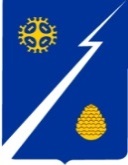 Ханты-Мансийский автономный округ-Югра(Тюменская область)Нижневартовский районАдминистрация    городского  поселения ИзлучинскПОСТАНОВЛЕНИЕот 21.09.2020							                                  №  437 пгт. ИзлучинскС целью уточнения состава межведомственной комиссии по вопросам 
выполнения переустройства и (или) перепланировки жилых и нежилых 
помещений, перевода жилого помещения в нежилое помещение и нежилого помещения в жилое помещение, расположенных в жилых домах городского                 поселения Излучинск:1. Внести изменения в постановление администрации поселения 
от 05.08.2011 № 124 «Об утверждении состава и Положения 
о межведомственной комиссии по вопросам выполнения переустройства 
и (или) перепланировки жилых и нежилых помещений, перевода жилого 
помещения в нежилое помещение и нежилого помещения в жилое помещение, расположенных в жилых домах городского поселения Излучинск», изложив приложение 1 к постановлению в новой редакции согласно приложению.2. Признать утратившим силу постановление администрации поселения от 05.12.2018 № 833 «О внесении изменений в постановление от 05.08.2011                  № 124 «Об утверждении состава и Положения о межведомственной комиссии по вопросам выполнения переустройства и (или) перепланировки жилых                     и нежилых помещений, перевода жилого помещения в нежилое помещение                   и нежилого помещения в жилое помещение, расположенных в жилых домах              городского поселения Излучинск».3. Отделу организации деятельности администрации поселения                   (А.Г. Ахметзянова):3.1. Обнародовать (опубликовать) постановление путем его размещения на официальном сайте органов местного самоуправления поселения;3.2. Внести информационные справки в оригиналы постановлений                  от 05.08.2011 № 124, от 05.12.2018 № 833.4. Постановление вступает в силу после его опубликования (обнародования).5. Контроль за выполнением постановления оставляю за собой.Глава администрации поселения		         В.А. БерновикПриложение к постановлениюадминистрации поселенияот 21.09.2020  № 437«Приложение 1 к постановлению администрации поселенияот 05.08.2011 № 124Состав межведомственной комиссии по вопросам выполнения переустройства и (или) перепланировки жилых и нежилых помещений, перевода жилого помещения в нежилое помещение и нежилого помещения в жилое помещение, расположенных в жилых домах городского поселения ИзлучинскЧлены комиссии:Дашкевич			     –  председатель ТСЖ «Уют»Александр Петрович            (по согласованию)                                                Жернокова			     –  исполняющий обязанности начальникаМарина Сергеевна                 управления архитектуры и градостроительства                                                            администрации Нижневартовского района                                                          (по согласованию)Катенева                               –   начальник Нижневартовского отделения Западно- Ольга Петровна                        Сибирского филиала акционерного общества «Российский государственный центр инвентаризации и учета объектов недвижимости – Федеральное бюро технической инвентаризации»(по согласованию)Клюшина			      –   специалист-эксперт отдела жилищно-коммуналь- Татьяна Владимировна           ного хозяйства, муниципального имуществаи землепользования администрации городского      поселения Излучинск     Лаврова			     –  директор ООО «Чистый двор»Татьяна Андреевна               (по согласованию)   Мырза			     –  директор ООО «Радуга» Виталий Николаевич            (по согласованию)Папп 				     –   начальник отдела правового обеспечения,Елена Станиславовна             муниципальной службы, кадров и организации                                                 общественной безопасности администрации                                                 городского поселения ИзлучинскШишханов			    –  заместитель директора ООО «Излучинская Магомед Зурабович             управляющая компания «Жилище				        (по согласованию)О внесении изменений в постановление администрации поселения от 05.08.2011 № 124 «Об утверждении состава и Положения о межведомственной    комиссии по вопросам выполнения переустройства и (или)     перепланировки жилых и нежилых помещений, перевода жилого помещения в нежилое помещение и нежилого помещения   в жилое помещение, расположенных в жилых домах городского поселения Излучинск»БерновикВиктория Анатольевна–глава администрации городского поселения  
Излучинск, председатель межведомственной комиссииБудникИгорь Анатольевич–начальник отдела жилищно-коммунального хозяйства, муниципального имущества и землепользования администрации городского поселения Излучинск, заместитель председателя межведомственной комиссииГаврилова Надежда Алексеевна–специалист отдела технического обеспечения ОМСУ муниципального казенного учреждения «Партнер», секретарь межведомственной 
комиссии